Annexe XVIII
Résumé exécutif : Cétacés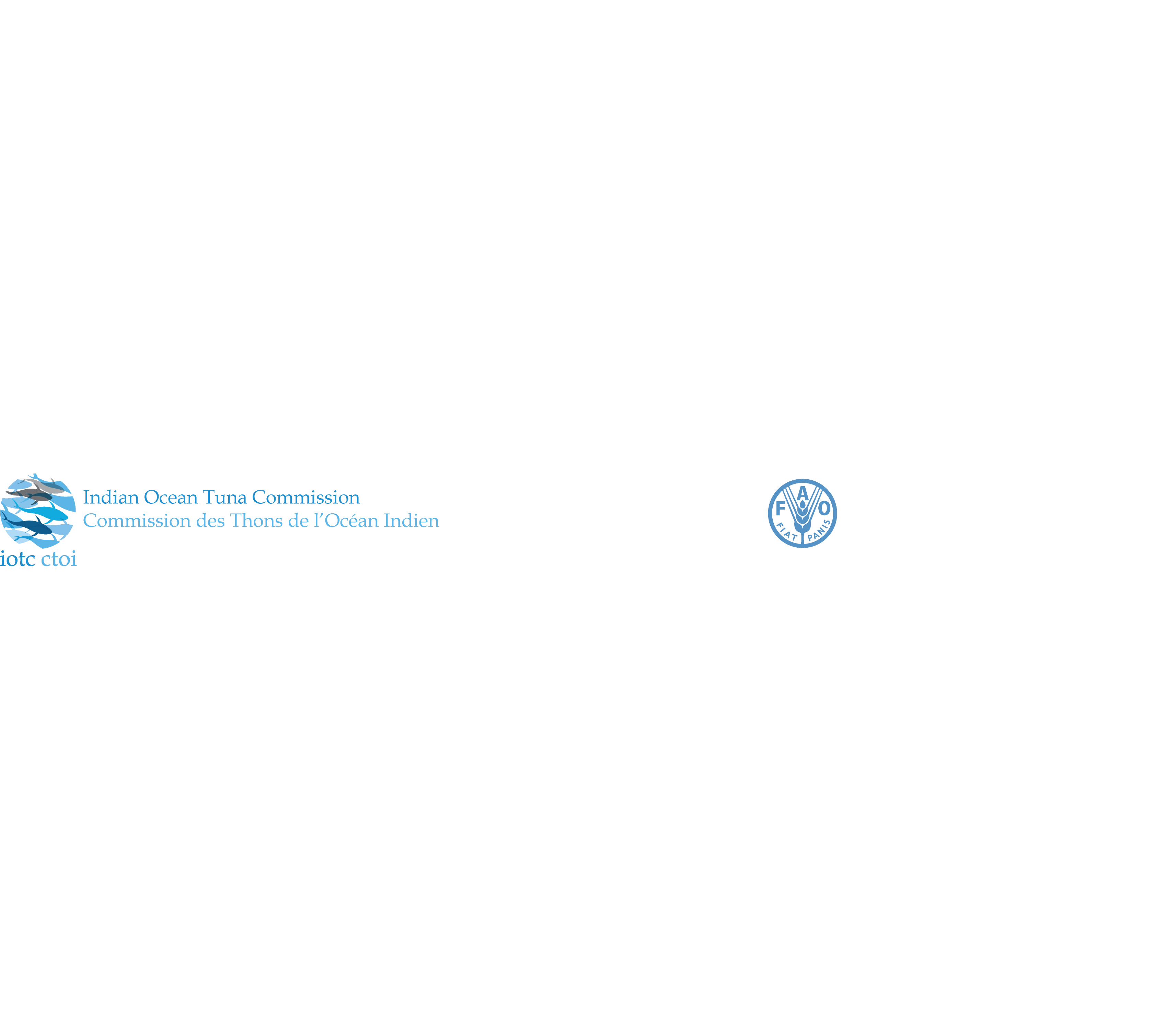 État des cétacés dans l'océan IndienTABLEAU 1. Cétacés : État sur la Liste rouge de l’UICN et enregistrement des interactions (y compris maillages et, pour la senne, encerclements) entre les types d’engin de pêche thonière et les espèces de cétacés qui se rencontrent dans la zone de compétence de la CTOI.Stock de l’océan Indien – Avis de gestionÉtat du stock. L’état actuel, sur la Liste rouge de l’Union Internationale pour la Conservation de la Nature (UICN), de chacune des espèces de cétacés déclarées dans la zone de compétence de la CTOI est fourni dans le Tableau 1. Les informations sur leurs interactions avec les pêcheries sous mandat de la CTOI sont également fournies. Il est important de noter qu’un certain nombre d’accords internationaux sur l’environnement mondial (par exemple : Convention sur les espèces migratrices - CMS, Convention sur la diversité biologique - CDB, Commission baleinière internationale - CBI), ainsi que de nombreux accords de pêche obligent les États à protéger ces espèces. L’état des cétacés est affecté par plusieurs facteurs, tels que la pêche directe et la dégradation de l’habitat, mais la mortalité des cétacés due à leur capture dans les filets maillants dérivants thoniers semble importante et demeure très préoccupante. De nombreux rapports suggèrent par ailleurs un taux de mortalité associé aux espèces de cétacés pratiquant la déprédation sur les palangres pélagiques ; ces interactions doivent donc être mieux documentées au sein de la zone de compétence de la CTOI. Des informations récemment publiées suggèrent que la capture accidentelle des cétacés dans les sennes est faible, mais devrait devrait continuer à être surveillée.Perspectives. La Résolution 13/04 Sur la conservation des cétacés met en avant les inquiétudes de la CTOI quant à l’absence de collecte et de déclaration au Secrétariat de la CTOI de données précises et complètes sur les interactions et la mortalité des cétacés capturés en association avec les pêcheries thonières de la zone de compétence de la CTOI. Dans cette résolution, la CTOI est convenue que les CPC interdiront aux navires battant leur pavillon de caler intentionnellement leur senne coulissante autour d’un cétacé si l’animal a été repéré avant le début du coup de senne. La CTOI est également convenue que « les CPC utilisant d’autres types d’engins pour pêcher des thons et des espèces apparentées associés à des cétacés déclareront les interactions avec les cétacés aux autorités compétentes de l’État du pavillon » et que ces informations seront déclarées au Secrétariat de la CTOI avant le 30 juin de l’année suivante. Il est reconnu que l’impact de la pêche aux thons et aux espèces apparentées sur les populations de cétacés peut s’accroître si la pression de pêche augmente (ce que les données de la CTOI montrent déjà clairement dans le cas des pêcheries thonières au filet maillant) ou si l’état des populations de cétacés s’aggrave du fait d’autres facteurs, tels qu’une augmentation de la pression de pêche externe ou autres impacts anthropogéniques ou climatiques.Il convient de noter les points suivants :Le nombre d’interactions entre les pêcheries et les cétacés est très incertain et devrait être traité en toute priorité, car il est indispensable pour que le GTEPA puisse déterminer l’état de toute espèce de cétacés de l’océan Indien.Les preuves disponibles indiquent que les cétacés courent un risque considérable dans l’océan Indien, en particulier à cause des filets maillants dérivants thoniers.Les interactions et la mortalité actuellement déclarées sont dispersées, mais très vraisemblablement fortement sous-estimées. Le maintien ou l’augmentation de l’effort de pêche dans l'océan Indien, sans mesures d'atténuation appropriées en place, entraînera probablement de nouvelles baisses du nombre d’individus chez certaines espèces de cétacés. Un accroissement de l’effort des pêcheries thonières au filet maillant dérivant a été déclaré à la CTOI, ce qui est très préoccupant pour un certain nombre d’espèces, en particulier dans l’océan Indien septentrional.Des mécanismes appropriés devraient être élaborés par le Comité d’application pour s’assurer que les CPC respectent les exigences en matière de collecte et de déclaration des données sur les cétacés.RéférencesAllen, S.J., Cagnazzi, D.D., Hodgson, A.J., Loneragan, N.R. et Bejder, L., 2012. Tropical inshore dolphins of north-western Australia: Unknown populations in a rapidly changing region. Pacific Conservation Biology, 18: 56-63.Amir, O.A., 2010. Biology, ecology and anthropogenic threats of Indo-Pacific bottlenose dolphins in East Africa (Thèse de doctorat, Département de zoologie, Université de Stockholm).Anderson C.R. 2014. Cetaceans and tuna fisheries in the western and central Indian Ocean. IOTC-2014-WPEB10-31. Atkins, S., Cliff, G. et Pillay, N., 2013. Humpback dolphin bycatch in the shark nets in KwaZulu-Natal, South Africa. Biological Conservation, 159: 442-449.Beasley, I., Jedensjö, M., Wijaya, G.M., Anamiato, J., Kahn, B. et Kreb, D., 2016. Chapitre neuf-Observations on Australian Humpback Dolphins (Sousa sahulensis) in Waters of the Pacific Islands and New Guinea. Advances in Marine Biology, 73: 219-271.Braulik, G.T., Findlay, K., Cerchio, S. et Baldwin, R., 2015. Assessment of the Conservation Status of the Indian Ocean Humpback Dolphin (Sousa plumbea) Using the IUCN Red List Criteria. Advances in Marine Biology 72: 119-141.Braulik, G.T., Ranjbar, S., Owfi, F., Aminrad, T., Dakhteh, S.M.H., Kamrani, E. et Mohsenizadeh, F. 2010. Marine mammal records from Iran. Journal of Cetacean Research and Management, 11:49-63.Collins, T., Minton, G., Baldwin, R., Van Waerebeek, K., Hywel-Davies, A. et Cockcroft, V., 2002. A preliminary assessment of the frequency, distribution and causes of mortality of beach cast cetaceans in the Sultanate of Oman, January 1999 to February 2002. Document du Comité scientifique de la CBI SC/54 O, 4.Collins, T., Preen, A., Willson, A., Braulik, G. et Baldwin, R. M. 2005. Finless porpoise (Neophocaena phocaenoides) in waters of Arabia, Iran and Pakistan. Document du Comité scientifique SC/57/SM6. Commission baleinière internationale, Cambridge, RU.Escalle, L., Capietto, A., Chavance, P., Dubroca, L., De Molina, A.D., Murua, H., Gaertner, D., Romanov, E., Spitz, J., Kiszka, J.J., Floch, L., Damiano, D. et Merigot, B., 2015. Cetaceans and tuna purse seine fisheries in the Atlantic and Indian Oceans: interactions but few mortalities. Marine Ecology Progress Series, 522: 255-268.Hamer, D.J., Childerhouse, S.J. et Gales, N.J., 2012. Odontocete bycatch and depredation in longline fisheries: a review of available literature and of potential solutions. Marine Mammal Science, 28: 345-374.Kiszka, J., Pelourdeau, D. et Ridoux, V., 2008. Body Scars and Dorsal Fin Disfigurements as Indicators Interaction Between Small Cetaceans and Fisheries Around the Mozambique Channel Island of Mayotte. Western Indian Ocean Journal of Marine Science, 7: 185-193.Kiszka, J., Bein, A., Bach, P., Jamon, A., Layssac, K., Labart, S. et Wickel, J., 2010. Catch and bycatch in the pelagic longline fishery around Mayotte (NE Mozambique Channel), July 2009-September 2010. IOTC WPEB-19.Kiszka, J., Muir, C., Poonian, C., Cox, T.M., Amir, O.A., Bourjea, J., Razafindrakoto, Y., Wambitji, N. et Bristol, N., 2009. Marine mammal bycatch in the southwest Indian Ocean: review and need for a comprehensive status assessment. Western Indian Ocean Journal Marine Science, 7: 119-136.Kruse, S., Leatherwood, S., Prematunga, W.P., Mendes, C. et Gamage, A., 1991. Records of Risso’s dolphins, Grampus griseus, in the Indian Ocean, 1891–1986. Cetaceans and Cetacean Research in the Indian Ocean Sanctuary. PNUE, Rapport technique sur les mammifères marinsn° 3 : 67-78.Leatherwood, S., McDonald, D., Prematunga, W.P., Girton, P., Ilangakoon, A. et McBrearty, D., 1991. Recorded of the" Blackfish" (Killer, False Killer, Pilot, Pygmy Killer and Melon-headed whales) in the Indian Ocean, 1772-1986. Cetaceans and Cetacean Research in the Indian Ocean. PNUE, Rapport technique sur les mammifères marinsn° 3 : 33-65.Meÿer, M.A., Best, P.B., Anderson-Reade, M.D., Cliff, G., Dudley, S.F.J. et Kirkman, S.P., 2011. Trends and interventions in large whale entanglement along the South African coast. African Journal of Marine Science, 33: 429-439.Razafindrakoto, Y., Andrianarivelo, N., Cerchio, S., Rasoamananto, I. et Rosenbaum, H., 2008. Preliminary assessment of cetacean incidental mortality in artisanal fisheries in Anakao, southwestern region of Madagascar. Western Indian Ocean Journal of Marine Science, 7: 175-184.Reeves, R.R., McClellan, K. et Werner, T.B., 2013. Marine mammal bycatch in gillnet and other entangling net fisheries, 1990 to 2011. Endangered Species Research, 20: 71-97.Romanov, E.V., 2002. Bycatch in the tuna purse-seine fisheries of the western Indian Ocean. Fishery Bulletin, 100: 90-105.Sabarros, P.S., Romanov, E., Le Foulgoc, L., Richard, E., Lamoureux, J.P. et Bach, P., 2013. Commercial catch and discards of pelagic longline fishery of Reunion Island based on the self-reporting data collection program. 9e Groupe de travail de la CTOI sur les écosystèmes et les prises accessoires, La Réunion, France.Slooten, E., Wang, J.Y., Dungan, S.Z., Forney, K.A., Hung, S.K., Jefferson, T.A., Riehl, K.N., Rojas-Bracho, L., Ross, P.S., Wee, A. et Winkler, R., 2013. Impacts of fisheries on the Critically Endangered humpback dolphin Sousa chinensis population in the eastern Taiwan Strait. Endangered Species Research, 22: 99-114.FamilleNom communEspèceÉtat sur la Liste rouge de l'UICNInteractions par type d’engin*FamilleNom communEspèceÉtat sur la Liste rouge de l'UICNInteractions par type d’engin*BalaenidaeBaleine australeEubalaena australisLCGNNeobalaenidaeBaleine pygméeCaperea marginataDD–BalaenopteridaePetit rorqual Balaenoptera acutorostrataLC–BalaenopteridaePetit rorqual antarctiqueBalaenoptera bonaerensisDD–BalaenopteridaeRorqual de RudolphiBalaenoptera borealisENPSBalaenopteridaeRorqual de BrydeBalaenoptera edeni/brydeiDD–BalaenopteridaeRorqual bleu Balaenoptera musculusEN–BalaenopteridaeRorqual communBalaenoptera physalusEN–BalaenopteridaeRorqual d'OmuraBalaenoptera omuraiDD–BalaenopteridaeBaleine à bosseMegaptera novaeangliaeLC**GNPhyseteridaeCachalotPhyseter macrocephalusVUGNKogiidaeCachalot pygméeKogia brevicepsDDGNKogiidaeCachalot nainKogia simaDDGNZiphiidaeBéradien d'ArnouxBerardius arnuxii DD–ZiphiidaeHyperoodon australHyperoodon planifronsLC–ZiphiidaeBaleine à bec de LongmanIndopacetus pacificusDDGNZiphiidaeBaleine à bec de Bowdoin Mesoplodon bowdiniDD–ZiphiidaeBaleine à bec de BlainvilleMesoplodon densirostrisDD–ZiphiidaeBaleine à bec de GrayMesoplodon grayi DD–ZiphiidaeBaleine à bec d'Hector Mesoplodon hectori DD–ZiphiidaeMésoplodon de DeraniyagalaMesoplodon hotaulataNA–ZiphiidaeBaleine à bec de LayardMesoplodon layardii DD–ZiphiidaeBaleine à bec de TrueMesoplodon mirusDD–ZiphiidaeBaleine à bec de TraversMesoplodon traversii DD–ZiphiidaeTasmacète de SheperdTasmatecus shepherdiDD–ZiphiidaeBaleine de CuvierZiphius cavirostrisLCGNDelphinidaeDelphinidaeDauphin commun à long becDelphinus capensisDDGNDelphinidaeDelphinidaeDauphin commun à bec court Delphinus delphisLCGNDelphinidaeDelphinidaeOrque pygméeFeresa attenuataDDGNDelphinidaeDelphinidaeGlobicéphale tropicalGlobicephala macrorhynchusDDLL, GNDelphinidaeDelphinidaeGlobicéphale communGlobicephala melasDD–DelphinidaeDelphinidaeDauphin de RissoGrampus griseusLCLL, GNDelphinidaeDelphinidaeDauphin de FraserLagenodelphis hoseiLC–DelphinidaeDelphinidaeOrcelle d’IrrawaddyOrcaella brevirostrisVUGNDelphinidaeDelphinidaeDauphin australien de HeinsohnOrcaella heinshoniNTGNDelphinidaeDelphinidaeOrqueOrcinus orcaDD LL, GNDelphinidaeDelphinidaePéponocéphalePeponocephala electraLCLL, GNDelphinidaeDelphinidaeFausse orquePseudorca crassidensDDLL, GNDelphinidaeDelphinidaeDauphin à bosse de l'Indo-PacifiqueSousa chinensisVUGNDelphinidaeDelphinidaeDauphin à bosse de l'océan IndienSousa plumbeaENGNDelphinidaeDelphinidaeDauphin à bosse australienSousa sahulensisVUGNDelphinidaeDelphinidaeDauphin tacheté pantropicalStenella attenuataLCPS, GN, LLDelphinidaeDelphinidaeDauphin bleu et blancStenella coeruleoalbaDD–DelphinidaeDelphinidaeDauphin longirostreStenella longirostrisDDGNDelphinidaeDelphinidaeSténoSteno bredanensisLC GNDelphinidaeDelphinidaeGrand dauphin Indo-PacifiqueTursiops aduncusDDGNDelphinidaeDelphinidaeGrand dauphinTursiops truncatusLCLL, GNPhocoenidaeMarsouin aptèreNeophocaena phocaenoidesVUGN* Enregistrements publiés des prises accessoires uniquement (référence à la fin du document)** Population de la mer d’Arabie : ENListe rouge de l'UICN des espèces menacées. Version 2017-01. <www.iucnredlist.org>. Téléchargé le 6 septembre 2017.  * Enregistrements publiés des prises accessoires uniquement (référence à la fin du document)** Population de la mer d’Arabie : ENListe rouge de l'UICN des espèces menacées. Version 2017-01. <www.iucnredlist.org>. Téléchargé le 6 septembre 2017.  * Enregistrements publiés des prises accessoires uniquement (référence à la fin du document)** Population de la mer d’Arabie : ENListe rouge de l'UICN des espèces menacées. Version 2017-01. <www.iucnredlist.org>. Téléchargé le 6 septembre 2017.  * Enregistrements publiés des prises accessoires uniquement (référence à la fin du document)** Population de la mer d’Arabie : ENListe rouge de l'UICN des espèces menacées. Version 2017-01. <www.iucnredlist.org>. Téléchargé le 6 septembre 2017.  